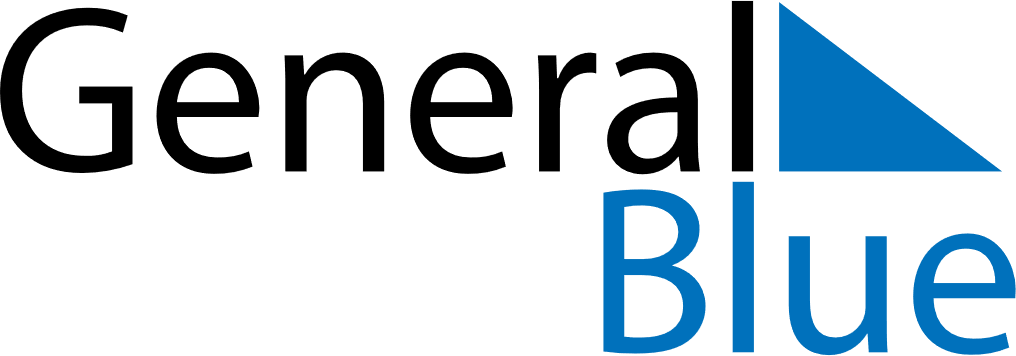 August 2020August 2020August 2020August 2020RussiaRussiaRussiaSundayMondayTuesdayWednesdayThursdayFridayFridaySaturday1234567789101112131414151617181920212122National Flag Day23242526272828293031